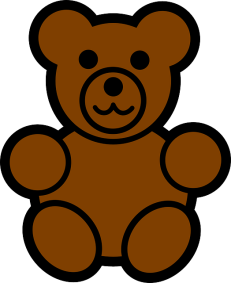 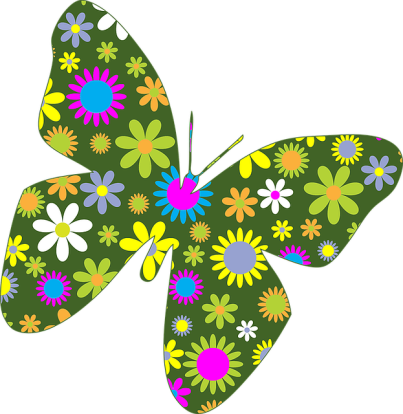 Сред гората на Балкана,там на Мечата поляна, бялакъщичка се гуши междудвете диви круши. Тукживеят три братлета  –малки палави мечета. Всякасутрин буди Слънчо Мечо,Рошльо и Медунчо.Задача : Отвори нов празен документ в програмата MS Word.                  Въведи в новия документ текста, който виждаш  по горе на листа.                   Запази документа в твоя компютър, като му дадеш подходящо име на латиница.